Задание №2. Расчет установившегося синусоидального режимаПостановка задачи1.     Для заданных двухполюсников "1","2","3" при питании от источника синусоидального напряжения   определить функции времени мгновенных значений токов в ветвях, а также показания приборов, измеряющих действующие значения. 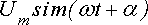 2.     Для каждой схемы построить векторные диаграммы токов и напряжений, продемонстрировав выполнение законов Кирхгофа в векторной форме. 3.     Определить активные мощности, потребляемые двухполюсниками на заданной частоте. 4.     Для схем"1"и"2" получить частотные зависимости модуля комплексного входного сопротивления , построить график  в частотном диапазоне  .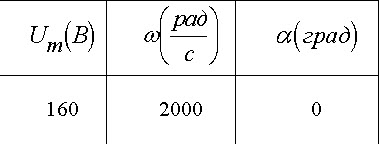 Схема 3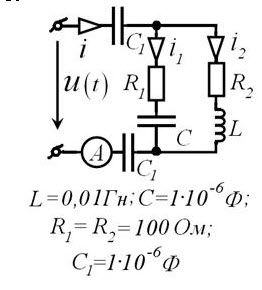 Рисунок 2.7 - Схема 3Комплексные сопротивления всех пассивных элементов цепи:Комплексное сопротивление на участке : Комплексное сопротивление на участке : Комплексное сопротивление на участке : Здесь ошибка в расчете. Синус 78о не равен 4,9. ZL  не равно  ZC, поэтому в цепи нет параллельного резонанса и сопротивление не равно 0.Полное комплексное сопротивление:мКомплексное действующее значение тока:Показание амперметра .Находим мгновенное значение тока:
Находим напряжение на участке :Находим токи в параллельных ветвях:Находим мгновенные значения токов параллельных в ветвях:Напряжения на участках цепи:Построим векторную диаграмму токов: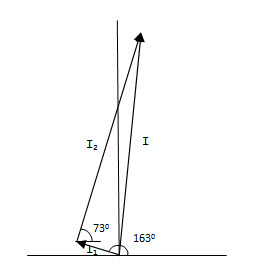 Рисунок 2.8 - Векторная диаграмма токов к схеме 3Построим векторную диаграмму напряжений: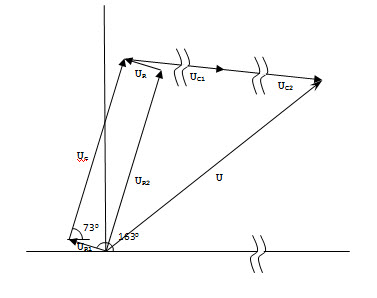 Рис.2.9. Векторная диаграмма напряжений к схеме 3Таким образом, справедлива система уравнений Кирхгофа в комплексной форме: Активная мощность, потребляемая от источника:Задание 51. Для заданной пассивной цепи получить в общем виде передаточную функцию К(р)=uвых(р)/uвх(р), где uвх(р) и uвых(р) – изображения по Лапласу входной uвх(t) и выходной uвых(t) величин. 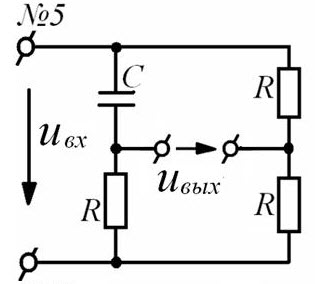 Рисунок 5.1 – Схема задания 52. По найденной функции К(р) определить переходную h(t) и импульсную hδ(t) характеристики. Функцию h(t) изобразить на графике. 3. Воспользовавшись формулой интеграла Дюамеля, записать выражения для функции uвых(t) при импульсном воздействии, заданном графически: 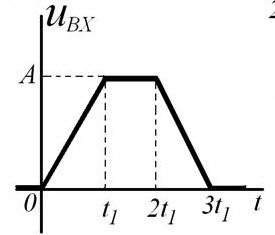 Рисунок 5.1 – Импульсное воздействие для задания 5Решение:1. Для заданной пассивной цепи получим в общем виде передаточную функцию К(р)=uвых(р)/uвх(р), где uвх(р) и uвых(р) – изображения по Лапласу входной uвх(t) и выходной uвых(t) величин. 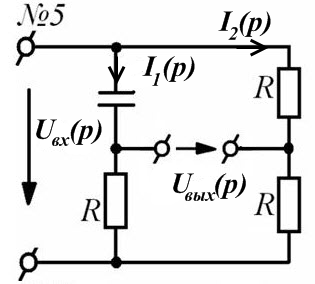 Рисунок 5.3 – Передаточная функцияОтсюда передаточная функция2. По найденной функции К(р) определим переходную h(t) и импульсную hδ(t) характеристики.Импульсная функция. Добавьте слагаемое.Функцию h(t) изобразим на графике.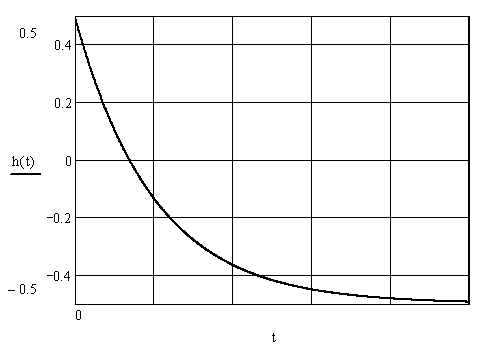 Рисунок 5.4 – График функции h(t)3. Воспользовавшись формулой интеграла Дюамеля, запишем выражения для функции uвых(t) при импульсном воздействии, заданном графически: Рисунок 5.1 – Импульсное воздействиеПолучаемВ первый интервал времени 0≤t<t1:uвх(0)=0,Во второй интервал времени t1≤t<2t1: В третий интервал времени 2t1≤t<3t1:В четвертый интервал времени 3t1≤t: 